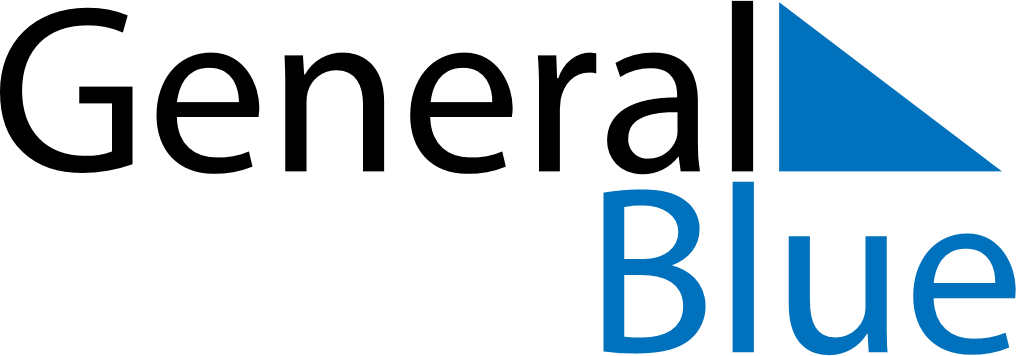 January 2030January 2030January 2030January 2030SpainSpainSpainSundayMondayTuesdayWednesdayThursdayFridayFridaySaturday123445New Year’s Day678910111112EpiphanyEpiphany (substitute day)131415161718181920212223242525262728293031